Приложение 2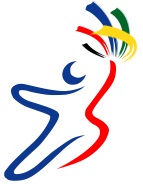 Площадки профессиональной олимпиады «Дорога к мастерству»:№МероприятиеКраткая аннотацияРекомендуемый класс обученияУчастники соревнованийРекомендуемые ответственные за подготовку со стороны  школыДополнительная информацияКГБПОУ «Ачинский колледж отраслевых технологий и бизнеса»КГБПОУ «Ачинский колледж отраслевых технологий и бизнеса»КГБПОУ «Ачинский колледж отраслевых технологий и бизнеса»КГБПОУ «Ачинский колледж отраслевых технологий и бизнеса»КГБПОУ «Ачинский колледж отраслевых технологий и бизнеса»КГБПОУ «Ачинский колледж отраслевых технологий и бизнеса»КГБПОУ «Ачинский колледж отраслевых технологий и бизнеса»1Кирпичная кладкаСоревнование проводится в форме реального времени в течение одного дня (1 час 00 мин.).Кладка столбов квадратного сечения 2х2 кирпича по трехрядной системе перевязкиПроведения кладки из кирпича в форме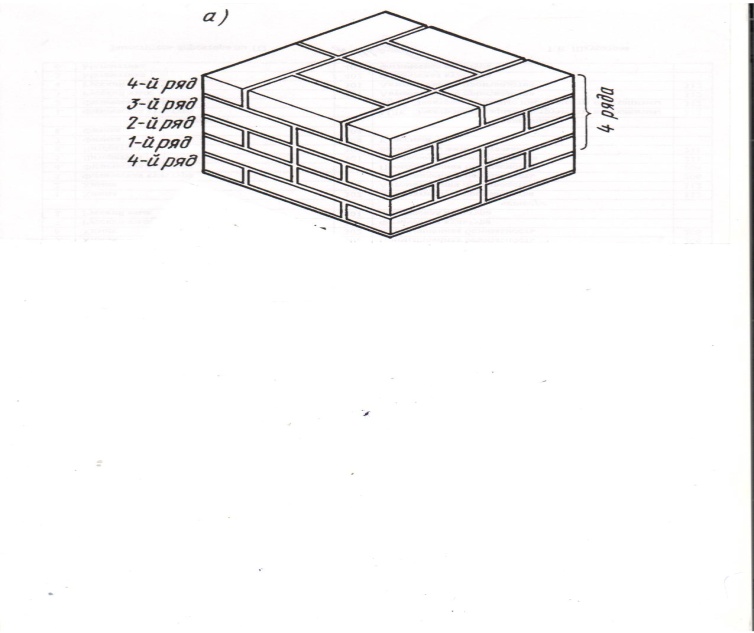 8 – 9 классы Команда 2 человекаучитель технологии, организатор дополнительного образования, классный руководитель, Чаплинская Наталья Валерьевна e-mail: n.tchaplinskaia@yandex.ruВ теме электронного письма указать «Профессиональная олимпиада»2Штукатурные работыСоревнование проводится в форме реального времени в течение одного дня (1 час 00 мин.).Декоративное оштукатуривание  8 – 9 классы   Команда 2 человекаучитель технологии, организатор дополнительного образования, классный руководительЧаплинская Наталья Валерьевна e-mail: n.tchaplinskaia@yandex.ruВ теме электронного письма указать «Профессиональная олимпиада»3Сетевое и системное администрированиеСоревнование проводится в форме реального времени в течение одного дня (2 часа 90мин).1.  Работа сети интернет и исправление работы с ним.2.  Установка альтернативного браузера и настройка его работы3. Сбор  компьютера по прайс-листу в Excel. 4. Восстановление работоспособности системы после вирусных атак9-11 классыИндивидуальноеучитель информатикиЧаплинская Наталья Валерьевна e-mail: n.tchaplinskaia@yandex.ruВ теме электронного письма указать «Профессиональная олимпиада»КГБПОУ «Ачинский торгово-экономический техникум» КГБПОУ «Ачинский торгово-экономический техникум» КГБПОУ «Ачинский торгово-экономический техникум» КГБПОУ «Ачинский торгово-экономический техникум» КГБПОУ «Ачинский торгово-экономический техникум» КГБПОУ «Ачинский торгово-экономический техникум» КГБПОУ «Ачинский торгово-экономический техникум» 1Парикмахерское искусствоСоревнование проводится в форме реального времени в течение одного дня (3 часа 55 мин.).Создание модного – законченного образа- Прическа-Маникюр- Визаж8 – 11 классыКоманда 3 человекаучитель технологии, организатор дополнительного образования, классный руководительКураленко Марина Викторовна e-mail:marinakuralenko@yandex.ruВ теме электронного письма указать «Профессиональная олимпиада»Поварское делоСоревнование проводится в форме реального времени в течение одного дня (3 часа 55 мин.).Приготовление холодных блюд и закусок - Закуска ово-лакто (блюдо с использованием яиц и молочных продуктов)- Салат- Фруктовый десерт 7 – 11 классыиндивидуальноеучитель технологии, организатор дополнительного образования, классный руководительКураленко Марина Викторовна e-mail:marinakuralenko@yandex.ruВ теме электронного письма указать «Профессиональная олимпиада»Кондитерское делоСоревнование проводится в форме реального времени в течение одного дня (3 часа 55 мин.).Изготовить и оформить пирожное на основе песочного полуфабриката.Лепка из мастики украшений для оформления торта по тематике «В мире сказок». Работа выполняется в любой технике, разрешается использовать инструменты для лепки8 – 11 классыиндивидуальноеучитель технологии, организатор дополнительного образования, классный руководительКураленко Марина Викторовна e-mail:marinakuralenko@yandex.ruВ теме электронного письма указать «Профессиональная олимпиада»КГБПОУ Ачинский колледж транспорта и сельского хозяйстваКГБПОУ Ачинский колледж транспорта и сельского хозяйстваКГБПОУ Ачинский колледж транспорта и сельского хозяйстваКГБПОУ Ачинский колледж транспорта и сельского хозяйстваКГБПОУ Ачинский колледж транспорта и сельского хозяйстваКГБПОУ Ачинский колледж транспорта и сельского хозяйстваКГБПОУ Ачинский колледж транспорта и сельского хозяйстваРемонт и обслуживание легковых автомобилей.Соревнование проводится в режиме  реального времени в течении одного дня (3 часа) Выполнения школьниками задания  ежедневого технического обслуживания ЕТО. Ремонт тормозой системы.7 – 9 классыиндивидуальноеучитель технологии, организатор дополнительного образования, классный руководительДмитричкова Татьяна Александровна e-mail:pl40@bk.ruВ теме электронного письма указать «Профессиональная олимпиада»Сварочные технологииСоревнование проходит в режиме реального времени в течении одного дня (3 часа) Изготовление  форм или деталей своими руками на сварочном аппарате «Клещи» для контактной сварки.7 – 9 классыиндивидуальноеучитель технологии, организатор дополнительного образования, классный руководительДмитричкова Татьяна Александровна e-mail:pl40@bk.ruВ теме электронного письма указать «Профессиональная олимпиада»КГАПОУ «Ачинский техникум нефти и газа»КГАПОУ «Ачинский техникум нефти и газа»КГАПОУ «Ачинский техникум нефти и газа»КГАПОУ «Ачинский техникум нефти и газа»КГАПОУ «Ачинский техникум нефти и газа»КГАПОУ «Ачинский техникум нефти и газа»КГАПОУ «Ачинский техникум нефти и газа»Графический дизайнСоревнования проводятся в режиме  реального времени, в течении одного дня (2,5 часа).При помощи графических редакторов необходимо разработать в едином стиле дизайн документов по предложенной тематике  посвященной Году российского кино (афиша + пригласительный билет)7– 10 классыиндивидуальноеучитель технологии, организатор дополнительного образования, классный руководительВойнова Надежда Александровна e-mail:nvoynova@yandex.ruВ теме электронного письма указать «Профессиональная олимпиада»Лабораторный химический анализСоревнования проводятся в режиме  реального времени, в течении одного дня (2 часа).Во время соревнований будет производиться подготовка пробы анализируемого вещества (овощные и фруктовые соки) и определяться кислотность титриметрическим методом. 9 – 10 классыКоманда 2 человекаучитель химии, организатор дополнительного образования,Войнова Надежда Александровна e-mail:nvoynova@yandex.ruВ теме электронного письма указать «Профессиональная олимпиада»Электромонтажные работыСоревнования проводятся в режиме  реального времени. В течении одного дня (2,5 часа)По предложенной схеме «Управления освещением» производится монтаж электрического оборудования на специальном стенде. Подсоединение к источнику питания.9 – 10 классыКоманда 2 человекаУчитель физики, учитель технологии, Войнова Надежда Александровна e-mail:nvoynova@yandex.ruВ теме электронного письма указать «Профессиональная олимпиада»